                                                          Выполнил: Воспитатель Байгузина Мусалия Фаниловна                                  МАДОУ детский сад № 20, г.Туймазы, РБКонспекторганизованной образовательной деятельностиобразовательная область «Познавательное развитие»раздел «Ознакомление с социальным миром»Тема: «Наша Родина - Россия»Возрастная группа: старшая                                        Цель:Развивать у детей чувство патриотизма и любви к своей Родине. Задачи:Образовательные:Обобщить и систематизировать  знания о России.Закрепить знания о Москве – столице России, о государственной символике:  гербе, гимне, флаге (о значении цветов Российского флага).Развивающие:Развивать диалогическую речь, память, коммуникативные навыки, мышление; умение слушать своих товарищейВоспитательные:Воспитывать у детей патриотические чувства к Родине, любовь, гордость, уважение к родной стране, бережное отношение к ней.Интеграция областей: «Социально-коммуникативное развитие», «Познавательное развитие», «Речевое развитие».Предварительная работа: Беседы о российской символике. Чтение и заучивание стихотворений о Родине, о Москве, о флаге России.Чтение рассказов, пословиц, поговорок о Родине.Рассматривание иллюстраций о Москве, просмотр презентации о Москве. Материал и оборудование:  Столы и стулья (по количеству детей), доска, ноутбук, проектор.Демонстрационный материал: Посылка, карта России, ребус с картинками, слайды флаг и герб России,  портрет В.В. Путина, слайды с изображением  Москвы, д/и « Найди герб России», д/и«Передай сердечко».Раздаточный материал: Ребусы (по количеству детей), карандаши, разрезные полоски на каждого ребёнка. Ход занятия:Организационный этап. Воспитатель: Дети, к нам сегодня пришли гости, давайте поздороваемся с ними.Дети: Здравствуйте!Воспитатель: Посмотрите  друг на друга и улыбнитесь! Поприветствуем друг друга,  повторяйте вместе со мной:Здравствуй, солнце золотое! Здравствуй, небо голубое!Здравствуй, вольный ветерок!Здравствуй, маленький дубок!Мы живём в одном краю, всех я вас приветствую! Мотивационно - целевой этап.Воспитатель: Дети, утром когда я пришла на работу около двери обнаружила посылку с запиской. Послушайте, что написано.«Я посылочка -  сюрпризЗдесь для вас какой-то призВы открыть меня сумейтеМарки все мои отклейте»Дети, посмотрите на посылке три марки и все они с заданием.Воспитатель: Вы готовы выполнить эти задания? И тогда мы сможем открыть посылку и посмотреть, что внутри?Дети: Да готовы.Воспитатель: Тогда садимся на свои места.Поисково – исследовательский этап. Воспитатель: Первая марка «Географическая»На планете много разных стран, но самая большая наша страна. Как она называется? Дети:  Россия Воспитатель: Правильно. Ни одна страна в мире не имеет такой огромной территории, как Россия. Посмотрите на карту. Воспитатель: Кто сможет показать  на карте нашу страну? (Ребенок выходит к доске и показывает на карте территорию России).Воспитатель: Вот как много места занимает Россия. Когда на одном конце нашей страны люди ложатся спать, на другом начинается утро. На одном конце нашей страны может идти снег, а на другом припекать солнышко. Чтобы добраться с одного конца на другой, надо ехать 7 дней - неделю, а на самолёте лететь почти сутки.  Воспитатель: Так что можно сказать о России,  какая она? Дети:  Наша Россия очень большая, любимая, богатая, сильная... - Россия - наша Родина.Воспитатель: Дети, объясните, как вы понимаете, что такое «Родина»? Дети: Родина — место, где мы родились; страна, в которой мы живём; Родина-это наша природа; Родина-это наш город в котором мы живем.Воспитатель: Правильно. Арслан хочет прочитать  стихотворение о Родине.Арслан: Великую землю, любимую землю,Где мы родились и живём,Мы Родиной светлой, мы Родиной милой,Мы Родиной нашей зовём. Воспитатель:  Родина - это дом, в котором мы живём, и наши предки, наши мамы, папы, бабушки и дедушки, подарившие нам жизнь. Родина - это город, со своими улицами и парками. А как называют людей, живущих в нашей стране? Дети: Россияне.Воспитатель:  Много пословиц и поговорок сложил русский народ о Родине. Вспомните их и обьясните, как вы это понимаете. Дети: - Нет земли краше, чем Родина наша.- Одна у человека мать, одна у него и Родина. -Береги землю родимую, как мать любимую.-Одна у человека мать - одна и Родина.Родину любить – верно Родине служить. Воспитатель: Все эти пословицы  и поговорки учат нас добру, любви к Родине, умению её защищать от врагов. Воспитатель: Вторая марка « Государственная».Воспитатель: В каждом государстве есть самый главный город страны. Вам нужно разгадать ребус, назвать слово по первым звукам и написать эти буквы под  картинкой. Воспитатель: Перечислите что изображено?Дети: Мак, облако, сова, карандаш, ваза, аист.Воспитатель: Кто выйдет к доске разгадать ребус?Арслан: Я хочу Воспитатель: Арслан выходи, а остальные дети выполняют за столами. Будьте внимательны!Воспитатель: Константин, прочитай какое слово у тебя получилось.Константин: Слово МоскваВоспитатель: Ясмина, а у тебя какое слово?Ясмина: МоскваВоспитатель: Арслан, прочитай какое слово у тебя получилосьАрслан: МоскваВоспитатель: Правильно, молодцы! Главный город страны называется столица. Это город Москва. (Слайд).Кто-нибудь знает  стихотворение о Москве?София: Москва - это Красная площадь,Москва - это башни Кремля,Москва - это сердце России,Которое любит тебя.Воспитатель:  Дети, а как называется человек, который управляет страной?Дети: Президент.Воспитатель:  Президентом нашей страны является ...? Дети: Владимир Владимирович Путин. (Слайд).Динамическая пауза «Моя Россия»Поезжай за моря-океаны   (Дети «едут»)Надо всею Землей пролети: (Дети «летят»)Есть на свете различные страны (Разводят руками в сторону)Но такой, как у нас не найти. (Отрицательно качают головой).Глубоки наши светлые воды, (Дети рукой показывают волны)Широка и привольна земля, (Дети встают, руки разводят в стороны)И гремят, не смолкая заводы, («Стучат» кулачками перед собой)И шумят расцветая поля…(Плавные взмахи руками над головой)Воспитатель: Третья марка  «Символы страны»Воспитатель: У каждой страны есть три обязательных символа. По ним всегда можно узнать, о какой стране идёт речь. Есть такие символы и у России.  Кто из вас, дети, может назвать три символа нашей страны? Дети: флаг России, герб России,  гимн России.  Воспитатель: Дети, вы знаете, как выглядит флаг нашей страны? Дети: Да, знаем.Воспитатель: У вас на столах лежат разноцветные полоски, соберите флаг России. Будьте внимательны!Воспитатель: Камила, из  скольки полос состоит твой флаг? Камила: Из трёх полосок.Воспитатель: Аделина, а у тебя сколько ?Аделина: Три полоски.Воспитатель: Рамазан, какого цвета полосы на флаге, назови сверху вниз? Рамазан: Белый, синий, красный. (Слайд)Воспитатель: Молодцы, все справились. Воспитатель: Какое значение имеет красный, синий, белый цвет? Дети: Красный цвет символизирует храбрость, мужество, красоту; синий - синее небо над землёй; белый - мир, чистоту. Воспитатель: София хочет прочитать стихотворение о флаге.Белый цвет-березка,Синий - неба цвет.Красная полоска Солнечный рассвет. Воспитатель: А сейчас посмотрите на экран. Здесь изображено много гербов разных стран. Кто сможет найти герб нашей страны?(Слайд).Марк: Я хочу показать герб России.Воспитатель: Правильно, молодец! (Слайд) Посмотрите, что изображено на гербе. (Рассматривание.) Дети:  На гербе изображён воин на белом коне и страшный змей, которого воин поражает своим копьем. Воспитатель: Этого воина зовут Георгий Победоносец.Воспитатель: А кто ещё изображён на гербе?Дети: На гербе мы видим птицу - это орёл, орёл с двумя головами.  Воспитатель: А почему  изображен орёл я вам сейчас расскажу маленькую сказку:Воспитатель: Однажды на лесной поляне собрались звери и птицы, которые живут в российских лесах. Стали они думать и решать, кому из них быть на гербе России. Тут вперёд вышел огромный бурый медведь. Я сильный и могучий, как сама Россия. Мне и быть на гербе!». Звери уже готовы были согласиться с медведем, но вдруг заговорила мудрая сова: «Вы, медведи, на земле живёте и ничего, кроме своего леса, не видите. А мы, птицы, высоко в небе летаем, с высоты всю страну видим: и леса, и моря, и степи. Есть у нас король птиц — орёл с двумя головами. Он самый умный, самый сильный, летает выше облаков и может смотреть сразу в две стороны: направо и налево. Он всегда знает, что в разных концах страны делается. Вот кому надо быть на гербе!» Все звери и птицы согласились с мудрой совой. И сразу же в лучах яркого света с неба спустился прекрасный двуглавый орёл, а его изображение появилось на гербе. Двуглавый орел – является символом единства и независимости государства.Воспитатель: А где можно увидеть ещё герб? Дети: Он изображается на всех печатях, денежных знаках и на бумажных, и на металлических, паспортах, документах.Воспитатель: Дети, а что такое гимн?Дети: Это главная  песня страны. Воспитатель: Гимн - это торжественная песня страны.Воспитатель: Когда звучит гимн страны – нужно встать и слушать его стоя, так мы проявляем свое уважение к нашей Родине. Наш гимн написали: композитор Александров и поэт Сергей Михалков.Воспитатель: Когда слушают гимн? Дети: На торжественных мероприятиях, на соревнованиях. Гимн исполняют во время самых торжественных случаев. Гимн слушают когда российские спортсмены побеждают на международных соревнованиях и получают золотые медали. Во время исполнения все обязательно встают, а мужчины и мальчики снимают головные уборы.Воспитатель: Прошу всех встать, звучит гимн России.Воспитатель: Дети, подойдите все ко мне и встаньте в круг. Хотите поиграть в игру? Дети: Да хотим.Воспитатель:  Игра называется «Передай сердечко». Россия великая, могучая держава. Про неё можно сказать много красивых слов. Передаём сердечко друг другу  и каждый проговаривает предложение  «Я горжусь своей Родиной, потому что она …..»  добавляя  по одному слову, который отвечает на вопрос какая? Воспитатель: Я начну эту игру «Я горжусь своей Родиной, потому что она могучая» Дети: «Я горжусь своей Родиной, потому что она …..» богатая, милая, красивая, любимая, родная, единственная, сильная, могучая, чудесная).Воспитатель: Дети, о чём мы с вами сегодня говорили?Дети: О России, о Москве, о флаге России, о гимне России, о гербе России.Воспитатель: Что вам запомнилось больше всего?Дети: Ребус интересно было разгадывать, пословицы и поговорки рассказывать, флаг России собирать, игра понравилась, гимн России слушать понравилось.Воспитатель: Дети, а вы любите свою страну?Дети: Да любим.Воспитатель: Как вы думаете, кто такой патриот своей страны?Дети: Патриот- это человек, который любит свою Родину; предан своему народу; готов защищать свою Родину не жалея сил; может совершать подвиги.Воспитатель: Все задания выполнены и теперь мы можем открыть посылку. Посмотрите нам прислали книгу «Энциклопедия России» за то, что вы принимали активное участие в конкурсах. Мы хорошо знаем свою Родину, но нам предстоит узнать еще много познавательного и интересного. Вы - маленькие россияне. Вы вырастите и  сделаете нашу страну крепкой и могучей. Рефлексивно-оценочный этап.Воспитатель:  Вам понравилось выполнять задания? Какие задания понравились больше? Какие  были трудности? Вы умные и смелые, все справились с заданиями, молодцы! Всем спасибо!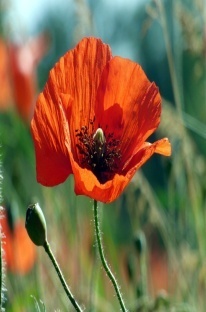 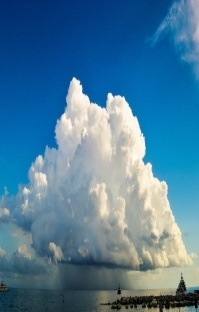 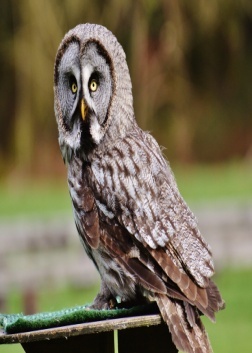 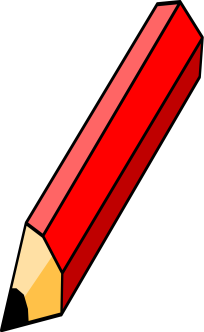 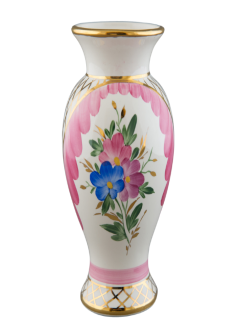 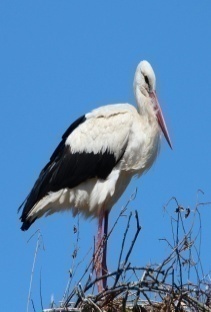 МОСКВА